Publicado en España el 29/04/2016 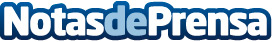 Lo más importante: mi mamáSe acerca el primer domingo de mayo, esa fecha marcada en el calendario dedicada a las madres. Sabemos que no hay mejor regalo que tu tiempo y cariño, pero un detalle le hará sentirse aún más especial. Por ello, aquí sigue la propuesta de un original regalo que hará recordarle lo mucho que es queridaDatos de contacto:Globe ComunicaciónNota de prensa publicada en: https://www.notasdeprensa.es/lo-mas-importante-mi-mama Categorias: Nutrición Gastronomía Sociedad http://www.notasdeprensa.es